Autumn 1  Thankfulness and Love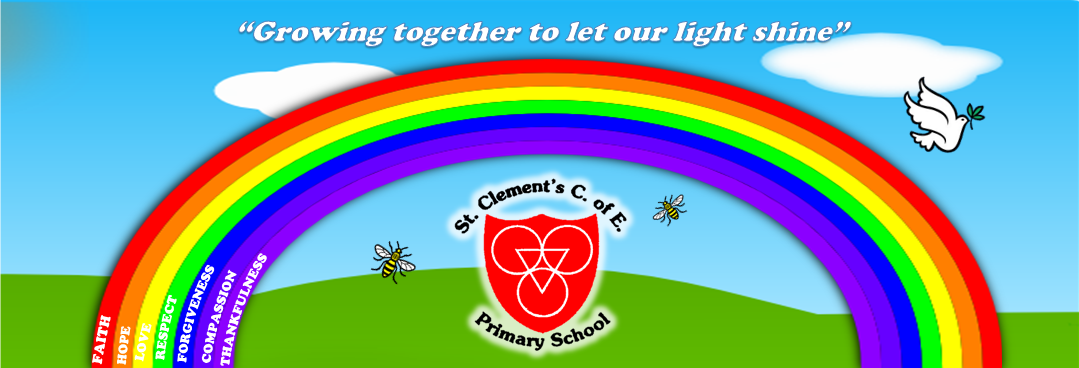 Monday worship -  HEARTSMART - GET HEART SMARTDateMondayTuesdayWednesdayThursdayFridayChristian ValueBible readingHEARTSMART3rd SepINSET  DAYWhole SchoolWorshipRev PaulEnabling Enterprise Experience dayRewardsAssemblyThankfulness& LoveJohn 3 v16GET HEART SMART10th SeptHEARTSMARTJaneClass WorshipRev PaulVIP attendance awardsRewardsAssemblyThankfulness& Love1 CORIN 13v 4and 5GET HEART SMART17th SeptHEARTSMARTSueClass WorshipRev PaulDamian PickettRewardsAssemblyThankfulness& Love1 CORIN 13v 6-7GET HEART SMART24th SeptHEARTSMARTHayleyClass WorshipRev PaulMiss NaylorMacmillanCoffee MorningThankfulness& LovePsalm 136:26GET HEART SMART1st  OctHEARTSMARTCraigClass WorshipRev PaulRev TomRewardsAssemblyThankfulness& LoveEphesians 5: 19-20GET HEART SMART8th OctHEARTSMARTSophieClass WorshipHARVESTRachel WatsonRewardsAssemblyThankfulness& LovePsalm 118:24GET HEART SMART15th OctHEARTSMARTJoClass WorshipTHANK YOUR VICARReception Class welcome serviceChristian ValuesRewardsThankfulness& Love1 Chronicles 16:34GET HEART SMART